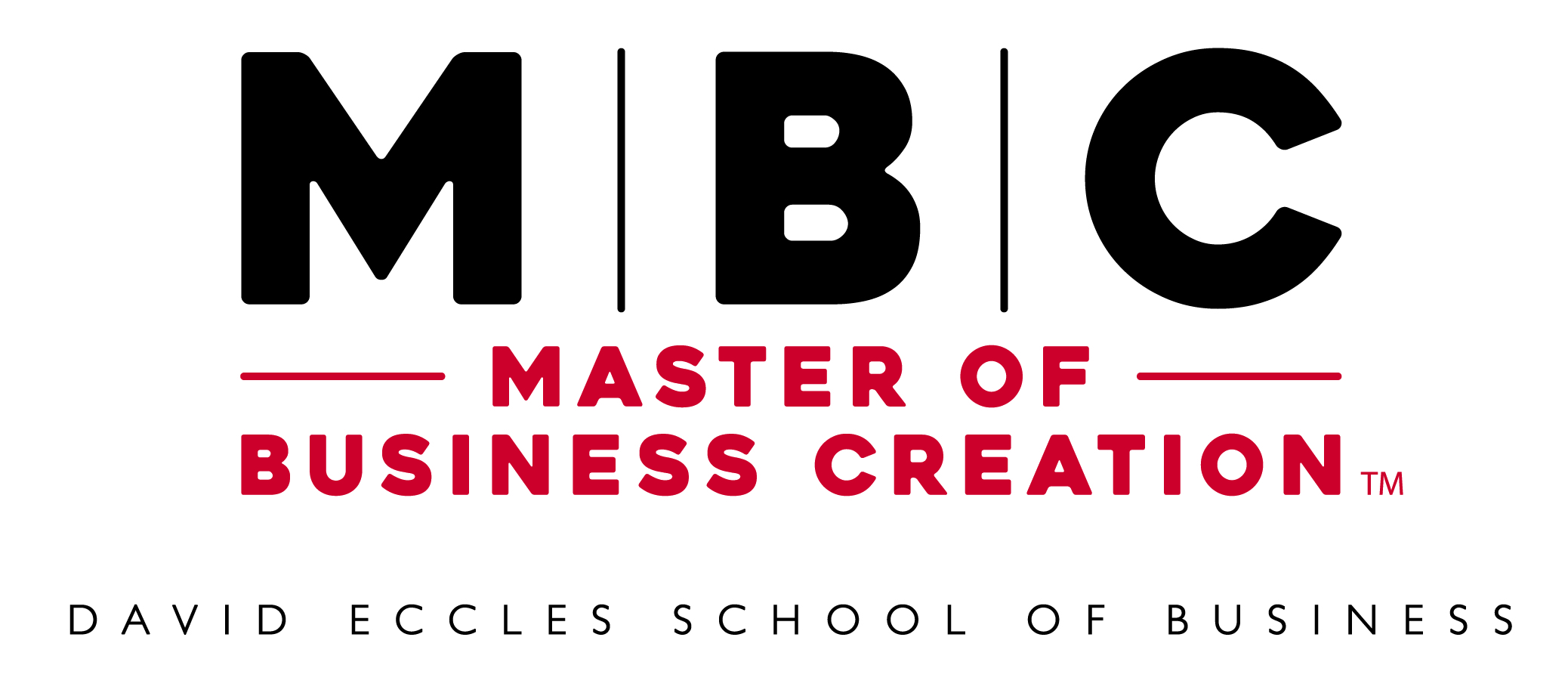 Master of Business Creation FactsheetUpdated: 1-19-21About the Master of Business CreationShort VersionA specialized nine-month, professional-degree program for founders interested in an intensive immersion into company creation for their startups aided by mentoring, grants, and scholarships.Long VersionThe Master of Business Creation (MBC) is a nine-month, professional-degree program for serious entrepreneurs committed to growing their startup company. The program features innovative, application-focused curriculum and access to mentoring, grants, and scholarships. Offered by the David Eccles School of Business and Lassonde Entrepreneur Institute at the University of Utah, the MBC degree has courses, workshops, and labs specifically designed for aspiring entrepreneurs creating and scaling their business. Founders work full-time on their companies, take entrepreneurially focused classes, engage in practicum labs, and receive personalized support. Faculty and mentors in the program are leading scholars and experienced entrepreneurs who can provide detailed insight into all stages of the entrepreneurial process. Learn more at Eccles.Utah.edu/MBC.TaglinesEntrepreneur is a Verb. Start Doing.Entrepreneur Your Startup. Get a Master of Business Creation.Entrepreneur Your Dreams. Get a Master of Business Creation.Entrepreneur to a Master of Business CreationEntrepreneur Your Master’s DegreeEntrepreneur a Master’s at the Eccles SchoolEntrepreneur a Master’s Degree in 9 MonthsBenefits & QualitiesMaster the Art of Creating and Scaling a New BusinessThe skill and knowledge to create and scale a new business are fundamentally different from managing an existing business, but they can be learned and mastered. MBC founders will develop this expertise by working on their startup while learning from experts and each other.Full-Time Focus on Your StartupFounders in the MBC program are focused on their startup. Their time on campus and progress in the program revolve around their company. They spend their time cultivating their ideas while accessing classes, people, and resources that will help them develop their concept and make it successful. Intensive 9-Month ExperienceThe MBC is exclusively for founders committed to achieving operating independence within nine months of starting the program. It requires complete engagement on the part of the founders in the program. This is not a program where founders will take courses a couple of days a week and keep a part-time job. In this program, founders work full-time on their startups while attending classes. Course hours are 10-16 per week, which allows founders ample time to work on their business.Business Accelerator Meets Business DegreeThe MBC program combines the best parts of a business accelerator and a graduate business-degree program to help entrepreneurs advance their startup companies. Founders receive personalized, in-depth support, and resources while also taking classes on related topics from renowned faculty at a top-ranked business school. Keep Your EquityUnlike an accelerator, the MBC program does not take any equity in participating startup companies. The MBC program works to add value to startup companies, not extract it, and is solely focused on accelerating your success.Generous ScholarshipsFull and partial scholarships are available to support founders participating in the MBC program. The scholarships are designed to allow founders to use their resources on their startup idea instead of financing their education. Scholarship availability will be determined during the application process.Abundant ResourcesFounders in the MBC program gain access to unique resources to support their startups. Resources include working space, exclusive access to experts and funding, and more. The resources reduce the risk of starting a company and give founders a jumpstart toward achieving a profitable enterprise.High-Quality Entrepreneurship Education	Faculty and mentors in the MBC program come from a wide range of backgrounds and have deep knowledge and experience in all areas related to entrepreneurship. Courses in the program are designed to help working entrepreneurs who need help on real startup problems now. Founders have the option to customize their educational experience to meet their goals.Learn by DoingStarting a company is a great way to learn about business. Founders in the MBC program get a rich experience managing everything from finance and human resources to product development and marketing. The lessons are vital for entrepreneurs and business leaders. Cohort StructureThe cohort structure of the program, along with the intensive coaching in the practicums, supports group-based learning. Founders in the program not only learn from their experience starting an enterprise, they also observe their colleague's startup efforts in detail and have an opportunity to learn from a variety of challenges and solutions across their entire cohort.Course RequirementsThe MBC is comprised of required courses, integrated practicum courses, and program workshops featuring special topics sessions over two semesters (33 total credits minimum). Founders may choose to add electives to their program of study with advisor and graduate school approval in the case of an overload. All courses are taken in lock-step with a cohort of founders progressing through the two-semester, full-time program together.Required Classes (Subject to Change)MBC Program Workshops Developing Your Business Model Testing Your Business Model Negotiation for Entrepreneurs Legal Issues for Entrepreneurs Business Creation PracticumsBusiness Launch Entrepreneurial Management Accounting Entrepreneurial Competitive Strategy Leading and Scaling the Entrepreneurial Enterprise ElectivesMany electives are also available at the David Eccles School of Business in topics including accounting, entrepreneurship, finance, management, marketing, operations, information systems, and strategy.Learning ObjectivesMastering complex analysis and problem-solvingExecuting fast-cycle-time learningNegotiating solutions in multiple-constituency, multiple-issue environmentsNavigating ambiguityWorking with peopleEmotional intelligence in the face of setbacks and failuresLeading innovationHow to ApplyThe admission requirements for the MBC degree are similar to those of other programs within the David Eccles School of Business programs, but the MBC has a more interview-intensive admissions process than is typical for larger programs. Start the application process at Eccles.Utah.edu/MBC. Application Requirements (Subject to Change)Step 1: General University of Utah Graduate School applicationAll candidates must first complete the general University of Utah graduate school application. Requirements at this stage include:Transcripts/GPAApplicants must provide official transcripts for all colleges and universities they attended regardless of length of attendance. A minimum cumulative 3.0 undergraduate GPA is required for admission. We will accept a 3.0 GPA from the last 60 credit hours taken in cases where the overall GPA is below 3.0.GRE/GMAT test scoresStandardized test scores are not required for applicants with a GPA of 3.0 or higher.For those with a GPA lower than 3.0, additional qualifying information, like a strong GRE or GMAT test score and letters of recommendation, can be submitted to support the admissions case. All application materials are evaluated to determine the strength of the application.English language proficiency.International applicants must receive a minimum score of 90 on the TOEFL iBT exam or 6.5 on the IELTS exam.Step 2: MBC admissions review materialsSelect candidates will be asked to asked to submit additional materials, including:Description of the enterprise you have launched or are proposing to launchOne-page, statement-of-purpose essay, describing the your intent and goals for the programSlide deck, video, and/or other materials describing the enterpriseA set of questions designed to assess the state of your enterpriseContact information for two references, who will be contacted and interviewedResume that includes your education and work historyTuition Costs & ScholarshipsScholarships are available from the Lassonde Entrepreneur Institute and the David Eccles School of Business for up to three co-founders per startup. Find tuition details on the University of Utah’s Financial and Business Resources website here: eccles.link/mbc-tuition.Entrepreneur is a Verb. Start Doing.Entrepreneur is a verb at the David Eccles School of Business and Lassonde Entrepreneur Institute at the University of Utah. Students learn and grow by doing. Students receive training, mentorship, and resources with the expectation to get involved, launch something, join a team, and make a difference. Entrepreneur your education. Entrepreneur your future. Entrepreneur your dreams. Entrepreneur at the Eccles School.